TOUR CIUDAD SAGRADA DE CARAL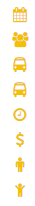 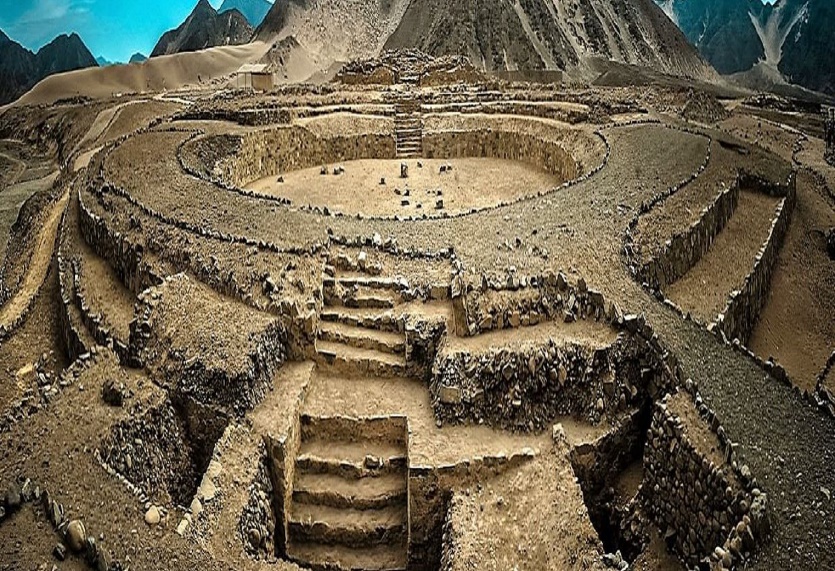 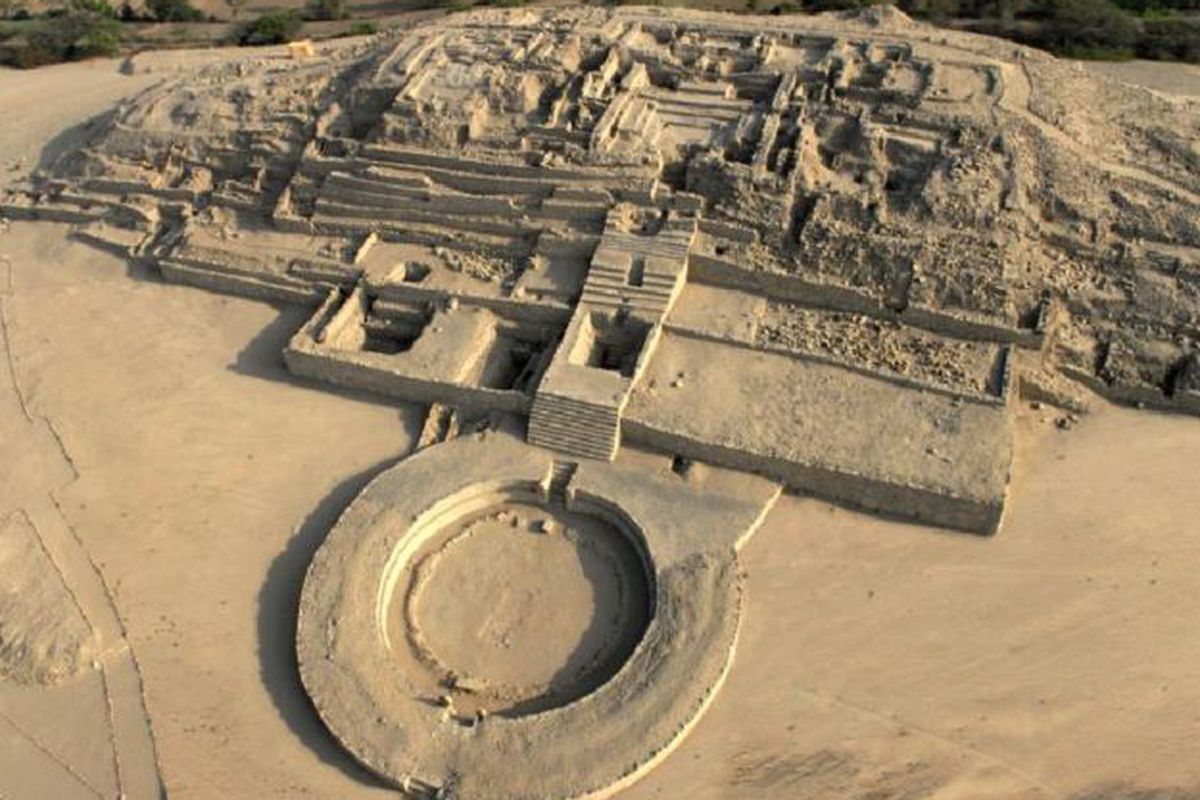 